湖南师范大学马克思主义学院2018年全国“党的十九大精神‘三进’高校思想政治理论课”理论研讨及教学成果展示会通知各有关高校：党的十九大是我党历史上非常重要的一次会议，会议提出的的新思想、新时代、新论断、新战略、新举措丰富发展了马克思主义，开辟了马克思主义新境界；习近平新时代中国特色社会主义思想是马克思主义中国化最新成果，开辟了马克思主义中国化新境界；党的十九大精神处处体现并发展了马克思主义基本理论，是对大学生进行马克思主义理论教育的生动教材。为促进党的十九大精神全方位、深度融入到高校思想政治理论课教学之中，推进高校思想政治理论课教学改革创新，湖南师范大学马克思主义学院和辽宁士林文化传媒有限公司决定共同举办全国党的十九大精神“三进”高校思想政治理论课教学成果展示及研讨会，现就有关事项通知如下：一、会议内容1.党的十九大精神“三进”高校思想政治理论课教学的总要求；2.党的十九大精神进《马克思主义基本原理概论》课程设计；3.党的十九大精神进《毛泽东思想和中国特色社会主义理论体系概论》课程设计；4.党的十九大精神进《中国近现代史纲要》课程设计；5.党的十九大精神进《思想道德修养与法律基础》课程设计；6.党的十九大精神“三进”高校思想政治理论课教学的有效途径和方法；7.党的十九大精神“三进”高校思想政治理论课教学成果展示（6人）。二、会议形式会议采取主题报告、案例解读、现场教学成果展示、教育部教学指导委员会专家点评等方式对党的十九大精神进高校思想政治理论课教学进行多层面的探讨与交流。同时欢迎与会代表作经验宣介并在会议上作教学成果展示交流，请提前与会务组联系。三、时间及地点1.2018年4月25日-29日（其中25日为报到日，29日为离会日）。  2.湖南长沙  通程麓山大酒店四、参会对象各高校负责思想政治理论课教学的主管领导，马克思主义学院负责人，思想政治理论课教学研究部门有关领导和高校思想政治理论课教研人员等。五、拟请专家会议拟邀请中央马克思主义理论研究和建设工程教材编写组专家、教育部高等学校思想政治理论课教学指导委员会委员、知名院校马克思主义学院的院长、课程负责人、国家级教学团队带头人、高校思想政治理论课教师年度影响力人物、高校思想政治理论课教学优秀教师做党的十九大精神“三进”教学成果展示。省外专家北京大学马克思主义学院教授、博士生导师陈占安(原教育部思想政治理论课教指委副主任委员)；中山大学马克思主义学院院长、博士生导师李辉（教育部思修课分教指委委员）；武汉大学马克思主义学院副院长、博士生导师孙来斌（教育部原理课分教指委委员）；云南民族大学马克思主义学院教授、硕士生导师张建国（教育部纲要课分教指委委员）。湖南省高校专家：湘潭大学马克思主义学院院长、博士生导师李佑新（教育部长江学者特聘教授）湖南大学马克思主义学院党委书记、博士生导师陈宇翔（教育部概论课分教指委委员）；湖南师范大学马克思主义学院院长、博士生导师吴家庆（“马工程”首席专家）。六、费用与报名方法1.会务费1280元/人，食宿统一安排，与会人员往返交通费和食宿费用自理。现场交费，可刷公务卡，会议发票由承办单位提供。会议的正式通知以邮件形式发出，供回单位报销用的会议通知纸质版可在开会时领取。2.住宿费：合住标间，170元/人；单住标间，340元/人。3.回执提交截止时间：2018年4月15日。回执请发E-mail: gxszyth@163.com会议QQ群：415835870(请参会老师加QQ群，方便关注群通知)4.会务组联系人湖南师范大学马克思主义学院刘老师  13786183100  林老师  18874870011辽宁士林文化传媒有限公司钮文傲  151402882815.会务组将根据报名情况在会议前一周下发报到通知，详细告知会议地点、乘车路线、食宿及日程安排等事宜。主办单位：湖南师范大学协办单位：湖北省高校思想政治理论课教学研究会四川省高校思想政治理论课教学研究会云南省高校思想政治理论课教学研究会黑龙江省高校思想政治理论课教学研究会承办单位：湖南师范大学马克思主义学院           辽宁士林文化传媒有限公司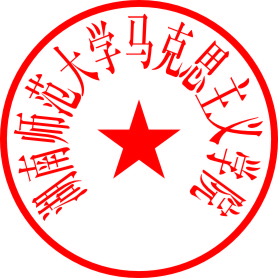 二○一八年四月二十一日